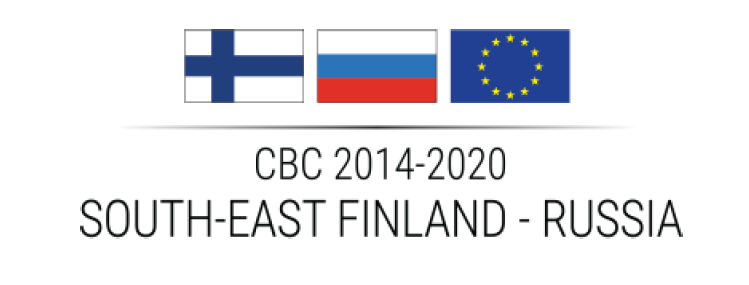 Проект AWARE (KS1913): AGAINST WASTE: ACTIVATE RESEARCH AND EDUCATIONПРОТИВ ОТХОДОВ: АКТИВИЗАЦИЯ ИССЛЕДОВАНИЙ И ОБРАЗОВАНИЕУчастниками проекта от Финляндии являются: Технологический университет Лаппеенранта-Лахти (ЛУТ, ведущий партнер) Университет прикладных наук Савония (Савония)Участниками проекта от России являются: Санкт-Петербургский государственный университет промышленных технологий и дизайна, Высшая школа технологии и энергетики (ВШТЭ СПбГУПТД)Санкт-Петербургский государственный лесотехнический университет (СПбГЛТУ)Проект AWARE, финансируемый Программой приграничного сотрудничества между Россией и Юго-Восточной Финляндией, направлен на решение проблемы перехода к экономике замкнутого цикла и рециклинга.        Общий бюджет проекта - 799600 евро.        Грант программы приграничного сотрудничества – 639680 евро. Срок реализации проекта: 01.04.2020 г. – 30.09.2022 г.Цели проекта: 1. Повышение осведомленности жителей Санкт-Петербурга и Ленинградской области об экологических угрозах, связанных с нерациональным обращением с отходами, и об экономическом потенциале отходов.  2. Выполнение научных исследований, направленных на отбор и адаптацию лучших европейских практик и технологий обращения с отходами на основе анализа состояния данной сферы в г.Санкт-Петербурге и Ленинградской области.3. Содействие развитию навыков российских и финских студентов в поиске новых возможностей для ведения бизнеса в области обращения с отходами и их переработки.   4. Повышение квалификации преподавателей университетов, колледжей и школ, а также научных сотрудников в целях развития образования и науки в области рационального обращения с отходами.  5. Ознакомление с результатами проекта представителей местных органов власти и деловых кругов в целях повышения уровня их компетентности в области управленческих решений и новых технологий обращения с отходами.  Менеджер проекта от ведущего партнера - Технологического университета Лаппеенранта-Лахти:  профессор Ари Хаппонен.Рабочая группа проекта от Санкт-Петербургского государственного университета промышленных технологий и дизайна: Т.Р. Терешкина, д.э.н., профессор, директор института управления и экономикиЕ.М. Фрейдкина,  к.э.н., доцент, зав. кафедрой экономики и организации производства А.И. Шишкин, ст.н.с., к.т.н., профессор кафедры охраны окружающей среды и рационального использования природных ресурсов 